ZAPISNIK18. seje Odbora za finance, ki je bila v sredo, 21. 11. 2012, ob 15. 00 uriSeja je potekala vKlubu 15, Magistrat, Mestni trg 1.Na seji so bili navzoči člani in članice odbora:Jadranka Dakić, mag. Peter Merc, prof. dr. Metka Tekavčič, mag. Nives Cesar,Seje se niso udeležile članice in člani : mag. Anže Logar,  Pavla Murekar, Mojca Ocvirk,Na seji so bili navzoči tudi: Irena Nelec, mag. Irena Strelec, SODMS,Seja se je pričela  ob 14.30 ob navzočnosti 4 članov.S sklicem seje so člani prejeli predlog dnevnega reda:Zapisnik 17. seje Predlog rebalansa finančnega načrta št. 2 Javnega stanovanjskega sklada Mestne občine Ljubljana za leto 2012 Razno.O dnevnem redu ni razpravljal nihče, zato je dala predsednica na glasovanje PREDLOG SKELPA Odbora za finance sprejme predlog dnevnega reda 18. seje odbora.Navzoči so bile 4 člani.Za so glasovali 4 člani. Proti ni glasoval nihče.Dnevni red je bil sprejet.AD/1ZAPISNIK 17. SEJE ODBORAPredsedujoča je predlagala PREDLOG SKELPA Odbora za finance sprejme zapisnik 17. seje odbora.Navzoči so bili  4 člani.Za so glasovali 4 člani. Proti ni glasoval nihče.Sklep je bil sprejet.AD/3PREDLOG REBALANSA FINANČNEGA NAČRTA ŠT. 2 JAVNEGA STANOVANJSKEGA SKLADA MESTNE OBČINE LJUBLJANA ZA LETO 2012Gradivo je predstavila Irena Nelec, JSS MOL.Odbor se je seznanil s  poročilom Odbora za stanovanjsko politiko.PREDLOG SKELPA Odbor za finance podpira Predlog rebalansa finančnega načrta št. 2 Javnega stanovanjskega sklada Mestne občine Ljubljana za leto 2012 in ga predlaga Mestnemu svetu Mestne občine Ljubljana v sprejem skupaj S PRIPOMBAMI.Navzoči so bile 4 člani.Za so glasovali 4 člani. Proti ni glasoval nihče.Sklep je bil sprejet.AD/5RAZNOPod to točko ni bilo razprave.Seja je bila končana ob 15.15  uri.							Jadranka Dakić                                    Predsednica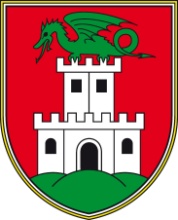 MESTNA OBČINA LJUBLJANAMESTNI SVETOdbor za finance   Mestni trg 1, 1000 Ljubljana 01/306 10 50  01/306 12 54 irena.strelec@ljubljana.siŠtevilka:03207-5/2012-3Datum:18. 11. 2012Zapisal/a:                                                Mag. Irena Strelec